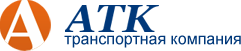 Адрес в Москве:117546, г. Москва, Ступинскийпроезд, д.1, стр.13Многоканальный телефон:
☎ 8 (800) 700 - 42 – 26
☎ 8 (495) 323 - 55 – 05Общество с ограниченной ответственностью "АвиаТрейд  КАРГО"ООО "АТК"Юридический адрес:115304, г. Москва, улица Кантемировская дом 4, корпус 1, офис 340Почтовый адрес:142007, МО, г. Домодедово,  а/я 727Адрес офиса и склада в г. Домодедово:142006, МО, г. Домодедово, микрорайон Востряково, проспект 1го Мая, 47БАдрес офиса и склада в г. Москва:117546, г. Москва, Ступинский проезд, дом 1, стр. 13 – склад 216Адрес сайтаwww.atkr.ru, www.aviatc.ru, E-mail:finance@aviatc.ru, atk_dmo@mail.ru, doc@aviatc.ruТелефон:+7(495) 323-55-05, 8(800) 700-42-26, +7(925) 507-68-17; +7 (925) 514-27-40ИНН7705976299КПП772401001ОГРН1127746064247Расчетные счета:Счет:40702810038000065522Банк:ПАО СБЕРБАНКБИК:044525225Кор/счет:30101810400000000225Генеральный директорПикалов Александр ВикторовичГлавный бухгалтерЩербина Татьяна Викторовна Пикалов А. В.Щербина Т. В.